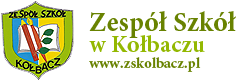 PROGRAMSZKOLNEGO KLUBU WOLONTARIATU ZESPÓŁ SZKÓŁ W KOŁBACZU w roku szkolnym 2021/2022Koordynator / opiekun Wolontariatu Szkolnego: Marlena PiwowarczykSzkolny Klub WolontariatuWolontariat szkolny to bezinteresowne zaangażowanie społeczności szkoły - nauczycieli, uczniów i rodziców - na rzecz potrzebujących. Uczy postawy szacunku i tolerancji wobec drugiego człowieka. Wykorzystując otwartość i ciekawość świata młodego człowieka poprzez Wolontariat można odcisnąć dobroczynne piętno we wszystkich dziedzinach jego życia. Staramy się , aby uczniowie w naszej szkole byli pełni pasji i zaangażowania, kierowali się wrażliwością i troską o drugiego człowieka. Uczniowie chcą nieść bezinteresowną pomoc, służąc tak potrzebującym jak i samym sobie. Wolontariat również rozwija wśród młodzieży postawę alternatywną dla konsumpcyjnego stylu życia i uzależnień. Stwarza okazję do wyszukiwania autorytetów i budowania świata wartości, pomaga w rozwijaniu zainteresowań, w szukaniu pożytecznej formy spędzania czasu wolnego. Podejmowana przez uczniów-wolontariuszy aktywność wpływa pozytywnie na rozwój ich osobowości, jest ważna                 i pożądana ze względu na wymiar edukacyjno- wychowawczy.Cele Wolontariatu: Uwrażliwienie na cierpienie, samotność i potrzeby innych. Kształtowanie postaw prospołecznych. Rozwijanie empatii i tolerancji. Inspirowanie do aktywnego spędzania czasu wolnego. Kreowanie roli szkoły jako centrum lokalnej aktywności. Budowanie tradycji szkoły zgodnie z założeniami programu wychowawczego. Angażowanie się w działania na rzecz społeczności szkolnej i lokalnej, tworzeniewięzi ze środowiskiem. Kształtowanie umiejętności działania zespołowego. Współdziałanie z organizacjami społecznymi i młodzieżowymi. Możliwość wykorzystywania własnych umiejętności i doświadczeń. Rozwijanie zainteresowań. Zdobywanie doświadczenia w nowych dziedzinach. Wspieranie ciekawych inicjatyw młodzieży szkolnej.Obszar działania: Aktywność wolontariuszy ukierunkowana jest na dwa zasadnicze obszary: środowiskoszkolne i środowisko pozaszkolne.Prawa Wolontariusza: Wolontariusz ma prawo do zgłaszania własnych propozycji i inicjatyw. Wolontariusz ma prawo do podejmowania pracy w wymiarze nie utrudniającym naukiw szkole i pomocy w domu. Wolontariusz ma prawo do wsparcia ze strony koordynatora lub innych pracownikówWolontariatu Szkolnego. Wolontariusz nie powinien wykonywać prac objętych polityką etatową, czylizastępować pracownika. Wolontariusz ma prawo do otrzymania pisemnego zaświadczenia o wykonanej pracy. Wolontariusz ma prawo być poinformowany o trudnościach, kosztach przejazduzwiązanych z wykonywaną pracą. Nie wolno wywierać na wolontariusza presji moralnej w związku z realizowanymzadaniem pozostającym w konflikcie z jego przekonaniami. Wolontariusz ma prawo do rezygnacji z pracy wolontarystycznej uprzedzającodpowiednio wcześniej koordynatora Wolontariatu Szkolnego.Obowiązki Wolontariusza: Niepełnoletni członkowie Wolontariatu Szkolnego muszą przedstawić pisemną zgodęrodziców lub opiekunów na działanie w Wolontariacie. Wolontariusz ma obowiązek uczestniczyć w spotkaniach i szkoleniach Wolontariatu. Wolontariusz ma obowiązek respektować zasady Szkolnego Wolontariatu takie jak:-zasada osobistej pracy nad własnym rozwojem-zasada zaangażowania na rzecz potrzebujących pomocy-zasada troski o los słabszych-zasada prawdy, przyjaźni, życzliwości.Cechy Wolontariusza:- optymizm i chęć do działania,- motywacja doniesienia pomocy potrzebującym,- kultura osobista,- odwaga, empatia, otwartość,- umiejętność wygospodarowania wolnej chwili,- odpowiedzialność, wrażliwość, systematycznośćSposoby ewaluacji: Sprawozdanie z pracy Wolontariatu Szkolnego na koniec roku szkolnego. Rejestr akcji charytatywnych, instytucji, w których są obecni Wolontariusze. Zdjęcia z imprez. Informacje na stronie internetowej szkoły. Artykuły w prasie lokalnej Podziękowania od osób i instytucji.Nagradzanie Wolontariuszy:- pochwała ustna i pisemna Opiekuna Wolontariatu z wpisem do e-dziennika,- pochwała Dyrektora Szkoły,-Wolontariusz realizujący obowiązki wolontariusza otrzymuje wpis w na świadectwie             o treści: „ Aktywnie uczestniczyła / uczestniczył w działaniach w formie wolontariatu”.Zadania:Zebranie organizacyjne członków Szkolnego Klubu Wolontariatu. Pozyskanie nowych członków. Opracowanie planu pracy SKW na cały rok szkolny z uwzględnieniem propozycji podawanych przez Dyrekcję, nauczycieli i uczniów. Ustalenie terminu miejsca spotkań. Przygotowanie gazetki na temat działalności SKW.Aktualizacja strony internetowej.Akcje wynikające z aktualnych potrzeb.Porządkowanie opuszczonych grobów na cmentarzu i zapalenie zniczy. Akcja Znicz (zbiórka zniczy).4 października Międzynarodowy Dzień Zwierząt. Zbiórka suchej karmy dla zwierząt ze schroniska w Choszcznie.Akcja „BohaterOn”. Pisanie kartek pocztowych do bohaterów powstania warszawskiego. Akcja „Góra Grosza”. Uzbierane pieniądze zostaną przeznaczone na cele charytatywne.Mikołajki – Dzieci dzieciom. Zbiórka słodyczy dla potrzebujących rodzin.Kiermasz świąteczny. Uzbierane środki zostaną przeznaczone na Adopcję na odległość. Zbiórka karmy i akcesoriów dla kotów.Dzień dziecka.Podsumowanie pracy SKW w roku szkolnym 2021/2022.W związku z sytuacją Covid-19, zespół ograniczył swoje działania. Na bieżąco będzie odpowiadał na potrzeby środowiska szkolnego i lokalnego zgodnie z zaleceniami bezpieczeństwa.